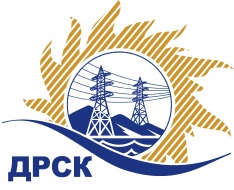 Акционерное Общество«Дальневосточная распределительная сетевая  компания»(АО «ДРСК»)Протокол заседания комиссии по вскрытию поступивших конвертов№ 581888г. БлаговещенскСПОСОБ И ПРЕДМЕТ ЗАКУПКИ: Открытый запрос цен  на право заключения Договора на поставку: Закупка 102 «Запчасти к силовым выключателям»ПРИСУТСТВОВАЛИ: Два члена постоянно действующей Закупочной комиссии АО «ДРСК» 2 уровня   Информация о результатах вскрытия конвертов:В адрес Организатора закупки поступило 7 (семь) заявок на участие в закупке, конверты с которыми были размещены в электронном виде на Торговой площадке Системы www.b2b-energo.ru. Вскрытие конвертов было осуществлено в электронном сейфе Организатора открытого запроса цен на Торговой площадке Системы www.b2b-energo.ru автоматически.Дата и время начала процедуры вскрытия конвертов с заявками на участие в закупке: 11:58 08.12.2015. (было продлено на 2 ч., 58 мин., 45 cек.) Сделано 23  ставки. Место проведения процедуры вскрытия конвертов с заявками участников: Торговая площадка Системы www.b2b-energo.ruВ конвертах обнаружены заявки следующих участников открытого запроса цен:Решили:Утвердить протокол заседания закупочной комиссии по вскрытию конвертов, поступивших на открытый  запрос цен.Ответственный секретарь Закупочной комиссии 2 уровня АО «ДРСК»	               О.А. МоторинаИрдуганова И.Н.397-147irduganova-in@drsk.ru№ 85/МР-В«08» декабря 2015 г.№Наименование участника и его адресПредмет заявки на участие в запросе цен1ООО "УЭТМ-Монтаж" (Россия, 620017, г. Екатеринбург, ул. Фронтовых бригад, 27)Предложение:   подано 07.12.2015 в 11:28
Цена: 4 287 000,00 руб. (цена без НДС)2ООО "Энергозапчасть" (Российская Федерация, 620142, г. Екатеринбург, ул. Щорса, 7)Предложение:   подано 07.12.2015 в 11:28
Цена: 4 290 000,00 руб. (цена без НДС)3ООО "Энерготехсоюз" (620072, г. Екатеринбург, ул. Новгородцевой, 7-300.)Предложение:   подано 07.12.2015 в 10:46
Цена: 4 300 000,00 руб. (цена без НДС)4ООО "АРТЕЛЬЭНЕРГО" (620017, Россия, Свердловская обл., г. Екатеринбург, ул. Фронтовых Бригад, д. 27)Предложение:   подано 07.12.2015 в 08:57
Цена: 4 350 000,00 руб. (цена без НДС)5ООО "ЭЛТА" (620014 г.Екатеринбург, ул.8Марта,18 стр.27, к.21)Предложение:   подано 03.12.2015 в 12:33
Цена: 4 394 775,00 руб. (цена без НДС)6ООО "Компания "ДСА-Урал" (Свердловская область, 620144, г. Екатеринбург, ул. Серова, 45, литер А)Предложение:   подано 06.12.2015 в 15:13
Цена: 4 642 851,00 руб. (цена без НДС)7ООО "УЭЗЧ" (620073, Россия, Свердловская область, г. Екатеринбург, ул. Крестинского, 44, оф. 900)Предложение, подано 07.12.2015 в 08:37
Цена: 4 646 772,00 руб. (цена без НДС)